SEMINARIO SOBRE LA IMPLEMENTACIÓN DEL TRATADO DE MARRAKECH Y LA CREACIÓN DE FORMATOS ACCESIBLES organizado porla Organización Mundial de la Propiedad Intelectual (OMPI) yel Instituto Nacional del Derecho de Autor (INDAUTOR)con la colaboración dela Cámara Nacional de la Industria Editorial Mexicana (CANIEM),la Unión Internacional de Editores (UIE), yla Red por la Inclusión de Personas con Discapacidad VisualCiudad de México, 8 de diciembre de 2017Cámara Nacional de la Industria Editorial MexicanaHolanda 13, San Diego ChurubuscoPROGRAMA Viernes 8 de diciembre de 201708.30 – 09.00	Acreditación de participantes09.00 – 9.30	SESIÓN DE APERTURASr. Manuel Guerra, Director General, INDAUTOR.Sr. Rafael Ferraz Vazquez, Jurista Asociado, División de Derecho de Autor, OMPI.Sra. Hilda Laura Vázquez Villanueva, representante de la Red por la Inclusión de Personas con Discapacidad Visual.Sr. Carlos Anaya Rosique, Presidente de la Cámara Nacional de la Industria Editorial Mexicana (CANIEM).Sr. Hugo Setzer, Vice-Presidente, Unión Internacional de Editores.Sr. José Ignacio Echeverría, Presidente, Grupo Iberoamericano de Editores.09.30 – 10.15	Sesión 1	El Tratado de Marrakech y el régimen jurídico en México	Oradores:	Sr. Rafael Ferraz Vázquez.			Sr. Marco Antonio Morales, Director Jurídico, INDAUTOR. 	Sr. Francisco Mendiola, Director Jurídico, Consejo Nacional para el Desarrollo y la Inclusión de las Personas con Discapacidad.	Sr.  Eduardo de la Parra, abogado, especialista en Derechos de Autor, Ciudad de México. 10.15 – 10.30	Pausa10.30 – 11.45     Sesión 2	Mesa Redonda: Cuestiones Prácticas de la implementación de Marrakech en México  	Moderador:	Sr. Marco Antonio MoralesOradores: 	Sra. Camerina Ahideé Robles Cuéllar, Discapacitados Visuales IAP.	Sr. Germán Emanuel Bautista Hernández, Comisión Nacional de los Derechos Humanos. 	Sra. Teresa Jazmín López Montiel y Sr. Fermín Ponce, Universidad Autónoma de la Ciudad de México.11.45 – 13.45     Sesión 3		Los retos y las soluciones en la producción de formatos accesibles. El Consorcio de Libros Accesibles (ABC) 	Moderadora:	Sra. Camerina RoblesPresentación del Video ABC Oradores: 	Sr. Omar Martínez, Universidad Autónoma de Puebla.		Sr. Hugo Setzer, UIESr. Miguel García, Subdirector de Promoción Cultural y editorial, Biblioteca de México–  Ciutadela, Ciudad de México.Sra. Ma. de Jesús Sánchez Alemán, Biblioteca C. y  Sra. Esther Labrada, Cómputo y Tecnologías de la Información,  Universidad Nacional Autónoma de México.Sr. Nicholas Hoekstra, responsable del Punto Focal de Fortalecimiento de Capacidades, Consorcio de Libros Accesibles (ABC), OMPI, Ginebra.13.45 – 14.00	Sesión de Clausura  Sr. Rafael Ferraz Vazquez, OMPISr. Carlos Anaya Rosique, Presidente de la Cámara Nacional de la Industria Editorial Mexicana.Sr. Luis Eduardo Hernández Cruz, Discapacitados Visuales IAPS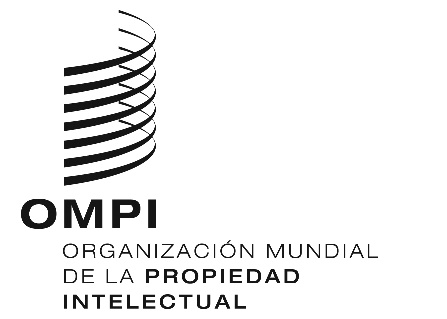 S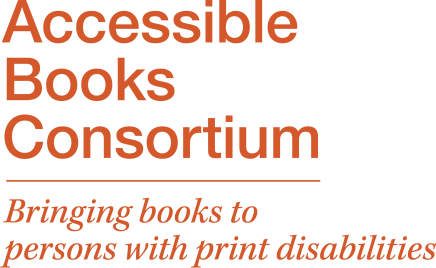 sEMINÁRIO nACIONAL sEMINÁRIO nACIONAL OMPI/DA/mex/3OMPI/DA/mex/3ORIGINAL:  ESPAÑOL ORIGINAL:  ESPAÑOL fecha:  10 DE DICIEMBRE DE 2017 fecha:  10 DE DICIEMBRE DE 2017 